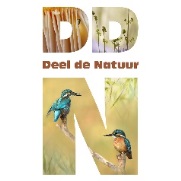 Antwoordformulier: Naam:  Emailadres:Mijn jaarlijkse bijdrage (minimaal € 35) is €            Ik maak dit bedrag over naar NL90 INGB 0007 2628 27  t.n.v. Stichting Deel de Natuur onder vermelding van mijn naam en “Vriend van DDN”.Datum van inzending:  Mijn aanmelding wordt jaarlijks verlengd, ik ontvang tegen het verstrijken van een jaar vriendschap een reminder om mijn bijdrage te voldoen. Op dat moment heb ik het recht om mij binnen 14 dagen af te melden wanneer ik dat wens.Naam:  Emailadres:Mijn gift van €       maak ik over naar NL90 INGB 0007 2628 27  t.n.v. Stichting Deel de Natuur onder vermelding van mijn naam en “Gift Deel de Natuur”.Datum van inzending:Datum van inzending:De Stichting Deel de Natuur verklaart hiermee alle gegevens strikt vertrouwelijk te behandelen.Graag retourneren:   Per mail aan info@deeldenatuur.nlJa,  ik wil Deel de Natuur graag helpen en word “Vriend van Deel de Natuur”Ja,  ik wil Deel de Natuur graag helpen en word “Vriend van Deel de Natuur”Ja, ik wil Deel de Natuur graag helpen en ben bereid tot een periodieke gift. De benodigde gegevens heb ik ingevuld in het voorbeeldformulier en stuur ik mee in deze mail.  